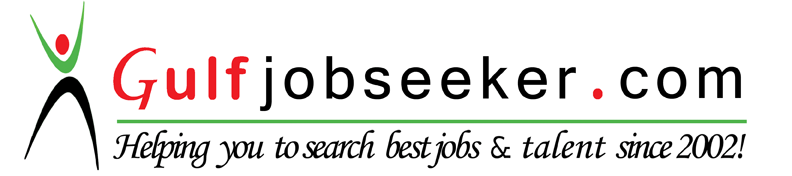 Whats app  Mobile:+971504753686 Gulfjobseeker.com CV No:259317E-mail: gulfjobseeker@gmail.comNationality:    	KenyanMarital status:	SingleLanguage:	Excellent English and Swahili          APPLICATION FOR THE POSITION OF CUSTOMER SERVICEOBJECTIVES: A challenging career that will bring out the best in me to the development and Utilization of my acquired skills and serving my employer as expected.ACADEMIC QUALIFICATION:Professional: Bugema University(Bachelor of business administration-MIS)Certificate of Secondary Education.Certificate in Computer Packages.Certificate in English.TECHNICAL PROFICIENCY / SKILLS:Proficient in MS Office, Internet & Email.Microsoft Word, MS Excel, internet.PERSONAL SKILLS: -Effective interpersonal and communication skills with customers. -Ability to manage stressful and unusual situations while good   Customer’s relations. -Well organized and self-motivated.-Hard working and customer oriented.MANAGERIAL SKILLS: Ability to manage sales in a multi-national environment and ensuring, Sales team are working effectively and maximizing opportunities.WORK EXPERIENCEMOVENPICK HOTEL AND APARTMENT 2015-to dateWorking in the front office at the concierge desk as a bell attendantDIRECT SALES REP:  2013 –  2015                                SMEP MICRO FINANCE BANK (KENYA)-Merchandising new product and promote slow moving products.-Keeping records and making orders.-Size wise arrangement and tagging up products.-Offering sales demonstrations to customers and general customer service procedure.-Working with the team to achieve targets.-updating all the daily transactions and sending the updates using T10.SYNOVATE KENYA LIMITEDKENYA2008-2012CUSTOMER SERVICE:ROLES:-Receive enquires /tenders and respond within acceptable time limit by utilizing inquiry capture tool-Handle complains from clients.-Assist in account department.-Ensures department’s sales procedures are adhered to and copies of all quotations are safely maintained with related supporting documents.-Operate as a cashier and consistently accurate in money handling.  -Offering advice to client on the products that are the best suited for the result the want and recommending with regard to their budget.HOBBIES:Basketball.Travelling. Reading and dancing.